Spoštovani starši in učenci. Na prejetem seznamu so navedena učna gradiva in šolske potrebščine, ki jih bodo učenci potrebovali v naslednjem šolskem letu 2024/2025. Učbenike učenci prejmejo na izposojo iz učbeniškega sklada v šoli. Učenci jih bodo prejeli v prvih dneh novega šolskega leta. Delovne zvezke in ostale potrebščine starši nabavite sami. Seznam je dostopen na spletni strani naše šole, do katerih dostopajo vse knjigarne in spletni ponudniki šolskih potrebščin. Priporočamo, da šolske potrebščine, ki so še uporabne, učenci smiselno uporabljajo več let (pripomočke za likovno umetnost, ravnila, šestila…). Glino za vse učence bo kupila šola, starši boste strošek poravnali po položnici.   Želimo vam mirne in lepe počitniške dni. Vodja učbeniškega sklada                                                                 	    Ravnateljica      Irma Krečič Slejko                                                                           	    Mirjam KalinIZBOR UČBENIKOV, DELOVNIH ZVEZKOV IN POTREBŠČIN, KI JIH ZA ŠOLSKO LETO 2024/2025 PREDLAGA STROKOVNI AKTIV7. RAZRED - Delovni zvezki7. RAZRED – Druga gradiva in potrebščina 7. RAZRED - Učbeniki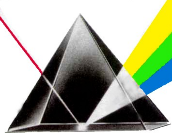 OSNOVNA ŠOLA DOBRAVLJEDobravlje 15263   DobravljeNAZIVPREDMETM. Čuden, mag. M. Hočevar Gregorič: SLOVENŠČINA 7, samostojni delovni zvezek, 2 dela, prenova 2019, založba MKZ, količina: 1, EAN: 9789610153528, 9789610153535SlovenščinaL. King Videtič, J. Skela: TOUCHSTONE 7, delovni zvezek za angleščino, 3. izdaja, založba TANGRAM, količina: 1, EAN: 9789616239868Starše prosimo, da so pozorni in nabavijo 3. izdajo delovnega zvezka.Angleščinaprevod dr. K. Natek: ATLAS SVETA ZA OSNOVNE IN SREDNJE ŠOLE, prenova 2020, založba MKZ, količina: 1, EAN: 9789610159292Učenci ga uporabljajo do konca osnovne in tudi srednje šole. GeografijaDELOVNI ZVEZKI IZBIRNI PREDMETI  Izberite le delovne zvezke za tiste izbirne predmete, za katere se je odločil vaš otrok!DELOVNI ZVEZKI IZBIRNI PREDMETI  Izberite le delovne zvezke za tiste izbirne predmete, za katere se je odločil vaš otrok!Bolognese, M., Viappiani, I.: AMICI D'ITALIA 2, delovni zvezek za italijanščino, založba MKT, količina: 1, EAN: 9788853615169ItalijanščinaGiorgio Motta: WIR ALLE A1, delovni zvezek za nemški jezik, EAN: 9783126740029Nemščina REPORTEROS INTERNACIONALES 1, delovni zvezek za španščino, založba ROKUS-KLETT, količina: 1, EAN: 9788416943777ŠpanščinaPREDMETZVEZEK, veliki A4, 80-listni, črtasti, količina: 1SlovenščinaZVEZEK, mali A5, 50-listni, črtasti, količina: 1 (iz prejšnjih let)SlovenščinaZVEZEK ZA SPISE, veliki A4, 16-listni, črtasti, količina: 1 (iz prejšnjih let)SlovenščinaZVEZEK, veliki A4, 50-listni, brezčrtni, s črtalnikom, količina: 1MatematikaZVEZEK, veliki A4, 50-listni, brezčrtni, s črtalnikom, količina: 1MatematikaSVINČNIK, trdota HB, količina: 1MatematikaTEHNIČNI SVINČNIK, količina: 1MatematikaRAVNILO GEOTRIKOTNIK, količina: 1MatematikaŠESTILO, količina: 1MatematikaRADIRKA, količina: 1MatematikaŠILČEK, količina: 1MatematikaTEHNIČNI KALKULATOR, dvovrstični, količina: 1MatematikaZVEZEK, veliki A4, 50-listni, črtasti, količina: 1AngleščinaZVEZEK, veliki A4, 50-listni, črtasti, količina: 1GeografijaZVEZEK, veliki A4, 80-listni, črtasti, količina: 1 (zvezek se uporablja več let, lahko nadaljujejo od 6. r. naprej)ZgodovinaUSB KLJUČ, količina: 1USB ključ se uporablja več let in pri vseh predmetih.ZgodovinaZVEZEK, veliki A4, 50-listni, črtasti, količina: 1Domovinska in državljanska kultura in etikaZVEZEK, veliki A4, 80-listni, črtasti, količina: 1NaravoslovjeSVINČNIK, trdota HB, količina: 1Tehnika in tehnologijaGRAFITNI SVINČNIK, trdota 2B, količina: 1Tehnika in tehnologijaGRAFITNI SVINČNIK, trdota 2H, količina: 1Tehnika in tehnologijaKOMPLET RAVNIL, 2 trikotnika + geo + ravnilo 30 cm, količina: 1Tehnika in tehnologijaZVEZEK, veliki A4, 50-listni, brezčrtni, s črtalnikom, količina: 1(namesto zvezka lahko tudi beli listi, ki so vstavljeni v mapo)Likovna umetnostBLOK ZA LIKOVNO VZGOJO, velikost A3, 30-listni, RADEČE, količina: 1 (lahko blok od lani)Likovna umetnostVOŠČENE BARVICE - Iste voščene barvice od 6. do 9. razreda., količina: 1 Likovna umetnostTEMPERA BARVA AERO, pos. bela 110, 42 ml, količina: 1Likovna umetnostTEMPERA BARVA AERO, pos. magenta rdeča 403, 42 ml, količina: 1Likovna umetnostTEMPERA BARVA AERO, pos. rumena 200, 42 ml, količina: 1Likovna umetnostTEMPERA BARVA AERO, pos. cyan modra 703, 42 ml, količina: 1Likovna umetnostSVINČNIK, trdota 6B, količina: 1, lahko katerikoli svinčnik BLikovna umetnostBARVICE AJDA, 12 kos, v kartonski embalaži, količina: 1Lahko katerekoli barvice (osnovne in sekundarne barve).FLOMASTER ČRN, Permanent duo, za dve debelini pisanja, količina: 1Likovna umetnostLEPILO STIC, količina: 1Likovna umetnostŠKARJE, količina: 1Likovna umetnostČRNI TUŠ, količina: 1 (imajo od lani)Likovna umetnostKOMPLET ČOPIČEV, ploščati št. 10, 14, 18; okrogla št. 6, 8, količina: 1 (čopiči naj bodo različno debeli, ne nujno te velikosti)Likovna umetnostNOTNI ZVEZEK, mali B5, 16-listni, količina: 1Širši razmak med črtami notnega črtovja.Glasbena umetnostCopati in vrečka za copateDrugoIZBIRNI PREDMETIIZBIRNI PREDMETIZVEZEK, veliki A4, 50-listni, črtasti, količina: 1ItalijanščinaZVEZEK, veliki A4, 50-listni, črtasti, količina: 1NemščinaZVEZEK, veliki A4, 50-listni, črtasti, količina: 1ŠpanščinaNAZIVPREDMETB. Golob, M. Honzak, M. Mohor et al.: BERILO 7  SREČA SE MI V PESMI SMEJE, berilo za 7. razred, prenovljen, založba MKZ, količina: 1, EAN: 9789610108313SlovenščinaM. Robič, J. Berk, J. Draksler: SKRIVNOSTI ŠTEVIL IN OBLIK 7, učbenik za matematiko, prenova 2019, založba ROKUS-KLETT, količina: 1, EAN: 9789612719432MatematikaL. King Videtič, J. Skela: TOUCHSTONE 7, učbenik za angleščino, 3. izdaja, založba TANGRAM, količina: 1, EAN: 9789616239509AngleščinaH. Verdev: RAZISKUJEM STARI SVET 7, učbenik za geografijo, založba ROKUS-KLETT, količina: 1, EAN: 9789612099367GeografijaJ. Razpotnik, D. Snoj: RAZISKUJEM PRETEKLOST 7, učbenik za zgodovino + dodatek, posodobljen, založba ROKUS-KLETT, količina: 1, EAN: 9789612712297ZgodovinaZ. Kastelic et al.: ZGODOVINSKI ATLAS ZA OSNOVNO ŠOLO - Koraki v času, založba DZS, količina: 1, EAN: 9788634124361Uporaba samo v šoli.ZgodovinaM. Žvelc, M. Černigoj: SVET SMO MI 7, učbenik za državljansko in domovinsko vzgojo ter etiko, založba DZS, količina: 1, EAN: 9789610202752Domovinska in državljanska kultura in etikaI. Devetak, M. Kovič, G. Torkar: DOTIK NARAVE 7, učbenik za naravoslovje, prenova 2018, založba ROKUS-KLETT, količina: 1, EAN: 9789612718602NaravoslovjeS. Fošnarič, J. Virtič, D. Slukan: TEHNIKA IN TEHNOLOGIJA 7, učbenik, POSODOBLJEN, založba IZOTECH, količina: 1, EAN: 9789616740272Tehnika in tehnologijaA. Pesek: GLASBA DANES IN NEKOČ 7, učbenik z dodatkom za prenovljen UN, založba ROKUS-KLETT, količina: 1, EAN: 9789612712303, uporaba le v šoli za na klopGlasbena umetnostUČBENIKI IZBIRNI PREDMETI UČBENIKI IZBIRNI PREDMETI E. Ercolino, T. Anna Pellergino: AMICI D'ITALIA 2, učbenik za italijanščino, založba MKT, količina: 1, EAN: 9788853615152ItalijanščinaGiorgio Motta: WIR ALLE A1, učbenik za nemščino, EAN 9783126740012NemščinaM. Calabia, M. L. Galli, M. Signo Fuentes: REPORTEROS INTERNACIONALES 1, učbenik za španščino, založba ROKUS-KLETT, količina: 1, EAN: 9788416943760Španščina